Проект«Посмотри, как хорош, край, в котором ты живешь!»(формирование этнокультурной и толерантной осведомлённости у воспитанников детского сада, педагогов и родителей)«Дружелюбие, уважение к людям разных национальностей не передаются по наследству, в каждом поколении их надо воспитывать вновь и вновь, и чем раньше начинается формирование этих качеств, тем большую устойчивость они приобретут».Э.К. Суслова.Проект: долгосрочный, многопроектный (включающий в себя мини - проекты), межгрупповой, общесадовский, познавательно – творческий.Срок реализации: – средняя группа,– старшая группа,– подготовительная к школе группа.Участники проекта: Воспитанники детского сада, родители (законные представители), воспитатели групп, музыкальный руководитель.Актуальность темы:Россия – страна великой культуры, богатой историей, обычаями и традициями населяющих ее народов. Многовековая дружба народов - важное достижение всех россиян.В наше время большое значение в воспитании детей приобретают идеи приобщения ребенка к культуре, к национальным и общечеловеческим ценностям, обогащению его духовного мира.В связи с введением ФГОС ДО проблема формирование этнокультурной и толерантной осведомлённости, нравственного – патриотического воспитания детей дошкольного возраста становится одной из актуальных. Нельзя быть патриотом, не чувствуя личной связи с Родиной, не зная, как любили и берегли ее наши предки, наши отцы и деды. Чувство Родины у ребенка начинается с любви к самым близким людям – отцу, матери, бабушке, дедушке. И родной дом, двор, где он не раз гулял, и вид из окна квартир и детский сад, где он получает радость от общения со сверстниками, и родная природа – все это Родина. Сколько открытий делает ежедневно ребенок. Очень важными для воспитания патриотических чувств являются исторические знания. Знание истории необходимо для формирования гражданской позиции растущего человека, воспитания любви к «малой» Родине и Отечеству, гордости за людей, трудами и талантами которых славна Россия, чувства сопричастности к прошлому, настоящему и будущему своего народа.В дошкольном возрасте начинается формирование чувства патриотизма: любовь к Родине, преданность ей. Условия российского общества в целом пока неблагоприятны для формирования у детей патриотического самосознания, ориентированного на высокие гражданские идеалы.Возрождение национального самосознания, языка и культуры любой нации, проживающей на территории России, способствует возрождению и укреплению самой России.Арсеньев с первых дней своего существования является многонациональным городом. В нем представлено множество национальностей. Судьбы представителей многих народов тесно связаны с городом с первых дней его строительства.Очень важно, чтобы дети как можно раньше поняли, что большая Родина – Россия, Российская Федерация, одна на всех: кто родился и вырос на ее просторах, полюбил ее, прилагает усилия, чтобы она стала краше, богаче, могущественней. И каждому из нас надо уметь быть ей полезным. А для этого необходимы знания и умения. Беседы с воспитанниками показали, что наши дети достаточно эрудированны, путешествуют с родителями по разным странам, знают их названия рассказывают о достопримечательностях, но часто затрудняются рассказать о памятных местах родного города Арсеньева и жизни людей, живущих в нем, природных особенностях Приморского края, быте, культуре и традициях коренных народов Приморья.Мы, взрослые, должны помочь ребятам научиться с детства совершать дела на благо своего дома, детского сада, города, а в дальнейшем – и на благо всей страны. Знакомство с многонациональной Родиной – Россией – является одной из ступеней нравственно-патриотического воспитания детей. Так же важно познакомить и с малой родиной - местом, где родился и живешь в настоящее время. Сформировать доброжелательное отношение к народам, проживающим на одной с нами территории. познакомить с их бытом и культурой.Знакомство детей с родным краем: с историко-культурными, национальными, географическими, природными особенностями формирует у воспитанников такие черты характера, которые помогут им стать патриотом и гражданином своей Родины. Ведь, яркие впечатления о родной природе, об истории родного города, края, полученные в детстве, нередко остаются в памяти человека на всю жизнь.  Патриотическое чувство не возникает само по себе. Это результат длительного целенаправленного воспитательного воздействия на человека, начиная с самого детства. Именно в дошкольном возрасте начинают закладываться основы гражданских качеств, формируются представления о человеке в обществе и восприимчивости к слову и действиям. Подобно любому другому чувству, патриотизм обретается самостоятельно и переживается индивидуально. Он прямо связан с духовностью человека, её глубиной. Поэтому, не будучи патриотом сам, педагог не сможет и в ребёнке пробудить чувство любви к Родине. Именно пробудить, а не навязать, так как в основе патриотизма лежит духовное самоопределение.Формирование этнокультурной и толерантной осведомлённости у дошкольников – проблема архисложная в условиях современной России. Изменилась не только жизнь, но и мы сами. Мы гораздо больше, нежели раньше, знаем о себе и своей стране, больше видим, над большим задумываемся. Возможно, именно в этом заключается главная причина столь радикального переосмысления содержания, целей и задач патриотического воспитания дошкольников. Чувство любви к Родине – это одно из самых сильных чувств, без него человек ущербен, не ощущает своих корней. А почувствует ли человек привязанность к родной земле или отдалится от нее, это уже зависит от обстоятельств жизни и воспитания. Поэтому важно, чтобы ребенок уже в дошкольном возрасте почувствовал личную ответственность за родную землю и ее будущее.Гипотеза:Любовь к Родине – самое великое и дорогое, глубокое и сильное чувство. Чтобы стать патриотом, человеку нужно ощутить духовную связь со своим народом, принять его язык, культуру. Родная культура, как отец и мать, должны стать неотъемлемой частью души ребенка. Помня об этом, можно предположить, что, формируя у детей любовь и уважение к родному краю, стране, знакомя их с историей, народными традициями, фольклором, природой, мы способствуем формированию этнокультурной и толерантной осведомленности.Чем больше наши воспитанники будут знать о родном городе, крае, тем бережнее будут относиться к его природе и достопримечательностям.Цель:Формирование основ толерантной осведомленности у детей дошкольного возраста через, знакомство с этнокультурой многонациональной России и родного края в соответствии с лучшими традициями педагогики.Задачи данного проекта:Создать условия в ДОУ для формирования этнокультурной и толерантной осведомленности детей, педагогов, родителей.Организовать системную работу в ДОУ по формированию доброжелательного отношения к народам, проживающим на территории Приморского края, ознакомлению с их бытом и культурой, обычаями, традициями, фольклором.Содействовать формированию этнокультурной и толерантной осведомленности дошкольников, родителей и сотрудников.Организовать систему взаимодействия детского сада и семьи по формированию толерантной культуры.Формировать познавательный интерес к культурному наследию народов, проживающих в России, крае, Норильском промышленном районе.Дать знания детям о родном городе, крае, стране: история, символика, достопримечательности.Расширять представления о городах России.Формировать чувство толерантности к сверстникам разных национальностей, чувства уважения к другим народам, их традициям.Формировать нравственно – патриотические чувства, этнокультурную и толерантную осведомленность дошкольников посредством ознакомления с произведениями пейзажной живописи, народного декоративно – прикладного искусства и архитектуры.Приобщать родителей (законных представителей) к активному участию в реализации проекта.В основе работы с детьми лежат следующие принципы:Принцип историзма, который реализовывается путем сохранения хронологического порядка, описываемых явлений и сведения их к двум историческим понятиям: прошлое (давным – давно) и настоящее (в наши дни). Полученная ребенком информация о национальной культуре должна найти отражение в разнообразной деятельностной сфере. Знания должны стимулировать детскую активность, сочетаться с практической деятельностью.Принцип гуманизации - ориентация на высшие общечеловеческие понятия – любовь к близким, к родному городу, к Отечеству. Сферы личности ребенка взаимосвязаны в процессе познания национальной культуры. Полученные ребенком знания должны вызвать эмоции, чувства, отношения. Работу с детьми необходимо начинать с информативного материала, который направлен не столько к разуму, сколько к его чувствам, личному опыту.Принцип дифференциации – создание оптимальных условий для самореализации каждого воспитанника в процессе освоения знаний о родном городе, крае с учетом возраста, пола ребенка, накопленного им опыта, особенностей, эмоциональной и познавательной сферы. Проект предусматривает последовательное ознакомление воспитанников с национальными культурами народов с учетом его индивидуальности. Это зависит от опыта ребенка, его пола, особенностей развития эмоциональной, когнитивной сфер.Принцип интегративности - сотрудничество с семьей, библиотекой города, музеем. Тактика деятельности взрослого и ребенка – сотрудничество. В педагогическом процессе взрослые должны стремиться создавать ситуации, требующие от ребенка проявления интеллектуальной, нравственной, художественно –творческой активности. Педагог занимает особую личностную позицию – исходит из интересов ребенка и перспектив его дальнейшего развития. Результатом такой деятельности является свобода мышления, развитое воображение ребенка.Процесс реализации проекта по формированию этнокультурной и толерантной осведомленности дошкольников, родителей и сотрудников включает три основных направления:Информационно-аналитический – выявить проблемы по каждому направлению.Экспериментально-исследовательский – подбор методик для исследования по проблемам этнокультурной и толерантной осведомленности в системе: педагог – дети – родители.Практико-деятельный – изучение и накопление информационного материала к собственной практической деятельности.Дошкольный возраст является сенситивным для формирования всех нравственных качеств, в том числе и толерантности. В условиях воспитания современной семьи вырастает новое поколение детей, не умеющих выстаивать отношение со сверстниками, со старшим поколением. Поэтому важно объединение усилий семьи детского сада и социальных институтов.В основу содержания легли:– работа с воспитанниками,– работа с педагогическим коллективом,– работа с семьями воспитанников ДОУ.Работа с воспитанниками ДОУ:Важным условием для успешности реализации проекта - является исходные функции показателей этнокультурного и толерантного развития у детей. Полученные первичные результаты являются отчетом для прогнозирования развития особенностей личности ребенка, подбора оптимального содержания обучения и воспитания, средств и приемов психолого-педагогического воздействия, использования инновационных технологий, межнационального, регионального компонента.В связи этим особую важность приобретает формирование навыков успешного социального развития через следующие основные виды активной деятельности ребенка:Этнокультурная осведомлённость — это не просто представление об истории и культуре других наций и народностей, это признание этнокультурного разнообразия нормой, обусловленной самой природой человеческого бытия. Дошкольный возраст, как известно, характеризуется интенсивным вхождением в социальный мир, формированием у детей начальных представлений о себе и обществе, чувствительностью и любознательностью.С учётом этого можно сделать вывод о благоприятных перспективах и актуальности формирования у дошкольников этнокультурной осведомленности. 
Успех формирования этнокультурной осведомлённости зависит от форм и методов обучения и воспитания. Предпочтение при выборе форм организации данного процесса следует отдавать тем из них, которые имеют многофункциональный характер, способствуют развитию у детей познавательной активности и умения самореализации, органически вписываются в современный учебно-воспитательный процесс. К таким формам относятся: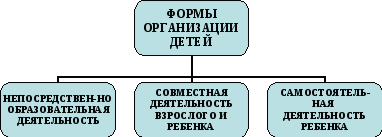 Циклы интегрированных занятий, включающие различные виды организованной детской деятельности: познавательную, художественно-изобразительную, музыкальную, игровую и др. - на основе единого содержания.Игровая деятельность, система применения игр и упражнений на развитие социальных эмоций, а также освоение и закрепление социальных норм поведения в социуме через сюжетно-ролевые игры, театральную деятельность, дидактические, подвижные, музыкальные игры.Беседы. Представляется важным использовать беседы не только в качестве словесного метода обучения во время занятия, но и самостоятельной формы работы с детьми. Содержание познавательных бесед может строиться на основе:Жизнедеятельности детей в семье (заучивание стихов, пословиц, поговорок про семью).Наблюдений (экскурсии, досуги, развлечения)Образовательной работы (творческая речевая деятельность, сочинение рассказов и сказок о семье)Проектная и исследовательская деятельность, не только педагогов группы, но и родителей совместно с детьми в соответствии с тематическими неделями.Видеопросмотры - позволяют создать у детей динамические наглядные образы из жизни и деятельности разных народов, расширить кругозор - дети получают представления о тех событиях, явлениях, предметах, т.е. об исторических фактах, о быте и архитектуре народов, проживающих в разных уголках России, о труде взрослых родного города, края, страны и т.п.Развлечения и праздники с этнокультурной и государственной тематикой. Они дают детям колоссальный эмоциональный заряд, а это обостряет наблюдательность и восприятие, обогащает чувственный опыт, и, следовательно, формирует неподдельный интерес к этнокультурным явлениям.Фольклорные концерты и театрализованные представления. Именно в концертно-театральной деятельности находят своё отражение быт, искусство и культура народов края, России, их специфика.Игровые тренинги. Именно во время таких игр, у детей формируется толерантная культура поведения не только со сверстниками, но и со взрослыми.Издание тематических групповых газет и плакатов.Целевые прогулки, экскурсии. На прогулках воспитатель может предложить детям проверить народные приметы, отгадать загадки, найти подтверждение поговорке, заострить внимание на особенностях ландшафта, климата, природных явлений, присущих данному региону.Экскурсии, посещение выставок, музеев, культурных объектов способствуют не только расширению знаний о местном окружении, но и приобретению новых сведений о реалиях других этнических миров, об особенностях уклада жизни, культуры народов.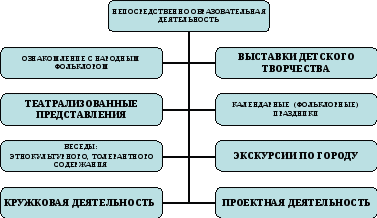 Работа с педагогическим коллективом предполагает следующие формы работы:– повышение профессиональной компетентности каждого педагога через разные формы организации взаимодействия:- семинарские занятия-практикумы- педагогический совет– выявление, обобщение и распространение передового опыта среди педагогов ДОУ– проведение мастер – класса,– системное самообразование педагогов,– творческие мастерские, конкурсы,– проектная деятельность,– выход в СМИ (представление опыта работы в педагогических журналах Приморского края и РФ).Основные формы работы с родителями воспитанников ДОУ.     Одним из важных педагогических условий формирования этнокультурной и толерантной компетентности дошкольников является активное включение родителей в эту деятельность.
Использование потенциала семьи осуществляется путём:Беседы, консультации, родительские собрания по темам проекта.Анкетирование.Дни открытых дверей.Привлечения родителей к проведению занятий, кружковой деятельности.Участие родителей в создании и реализации мини – проектов по тематическим неделям: «Моя страна», «Мой край», «Мой родной город», «Жизнь и быт народов Приморья», «Растительный и животный мир Приморья», «Неделя дружбы и добра», «Растения Приморья», «Подземные богатства. Камни и минералы Приморья».Участие родителей в выставках семейного творчества, как на уровне группы, так и на уровне детского сада.Участие родителей в творческих конкурсах на уровнях: ДОУ, региона, края, РФ и международном.Устройства презентаций национальных раритетов, семейных традиций.Предоставления родителями альбомов с фотографиями, предметов быта и искусства, хранящихся в семье или привезённых из путешествий, для демонстрации на тематических выставках в детском садуСоздания мини-музея семейных коллекций в группе и детском саду.Проведения совместных прогулок и экскурсий.Ведения вместе с детьми исследовательской деятельности с дальнейшим представлением её результатов в образовательном процессе.Участия родителей во всех праздниках и развлечениях с этнокультурной тематикой.Для реализации данного плана использовались следующие формы работы: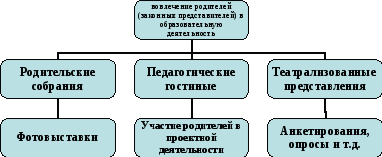 Взаимодействие семьи и дошкольного образовательного учреждения в процессе формирования этнокультурной и толерантной компетентности у детей дошкольного возраста осуществляется также в принципе единства координации усилий ДОУ, семьи и общественности или, в другом варианте, принципе совместной деятельности воспитателей, общественных организаций и семьи по воспитанию подрастающих поколений, который требует, чтобы все лица, организации, общественные институты, причастные к воспитанию, действовали сообща, предъявляли воспитанникам согласованные требования, шли рука об руку, помогая друг другу, дополняя и усиливая педагогическое воздействиеПредполагаемые результаты работы по проекту.Реализация данного проекта позволит воспитать свободную, творческую личность, осознавшую культуру и традиции народов, нашего многонационального города, способную ориентироваться в современном мире, жить в мире и согласии со всеми народами нашей большой страны, мира.Повысится интерес к прошлому, настоящему и будущему своего города, края, страны.Повысится профессиональная компетентность и мастерство среди педагогов по формированию основ толерантной культуры у дошкольников.Снизится уровень агрессивности детей и родителей.Повысится уровень знаний о культуре своего народа и народов России, коренных народов Крайнего Севера.Повысится уровень этнического самосознания педагогов и родителей.Повысится компетентность родительской общественности к участию в работе по формированию этнокультурной и толерантной осведомлённости у дошкольников.Повысится потребность в тесном контакте с родителями, как на праздниках, досугах и развлечениях, так и в повседневной жизни.Ресурсное обеспечение проекта:Кадровое обеспечение: Воспитатели групп.Материально-технические ресурсы, необходимые для выполнения проекта:подбор исторической литературыподбор произведений русского народного творчестваподбор наглядного материала (иллюстрации, фотографии, зарисовки)разработка мультимедийных презентаций в соответствии с возрастными нормами и тематическими неделямиподготовка изобразительного материала для продуктивной деятельности,составление картотек дидактических, настольно – печатных, подвижных, музыкальных игр в соответствии с возрастной группойоформление выставок книг (в группах, библиотеке детского сада), рисунков, поделок,создание условий для проведения открытых мероприятий (оформление групповой комнаты, музыкального зала).подбор музыкальных произведений разных народов для слушания в группе во время организованной и игровой деятельности.Необходимые условия реализации проекта:интерес детей и родителейметодические разработкиинтеграция со специалистами детского сада.Стратегия осуществления проектной деятельности:Данный проект был разработан и апробирован в МБДОУ «Детский сад № 12 «Золотой ключик» города Арсеньева с детьми среднего дошкольного возраста в специально организованной деятельности; совместной деятельности педагога и ребенка (подгруппы детей); самостоятельной детской деятельности; деятельности детей и родителей.В ходе реализации проекта мы пришли к выводу, что разные формы организации воспитанников и их родителей, объединяют участников проекта общими впечатлениями, переживаниями, эмоциями, способствуют формированию коллективных взаимоотношений.Изучение культурного наследия нашего города, края, страны помогла раскрыть интеллектуальные и творческие способности детей, сформировала некоторые суждения и оценки. Оформление музыкального зала и создание мини-музея «Наша Родина - Россия» дали представление детям о жизни людей в прошлом, их семейном укладе, одежде, предметах быта. Дети узнали о народных промыслах, познакомились с художественным и речевым творчеством народа (потешки, поговорки и т.д), песнями и танцами. Занятия по изобразительному искусству приобщили детей к художественному труду (поделки к праздникам, сувениры и подарки), а также налаживанию коммуникаций с взрослыми и сверстниками на основе совместной деятельности и взаимной помощи. Занятия, построенные на народных играх разных видов (соревновательные, речевые, на внимание и т.д) дали возможность с успехом решать задачи физического развития детей с учетом индивидуальных способностей. Кроме того, игры способствовали развитию нравственных качеств (взаимопомощи, взаимоподдержки)Методы и приёмы активизации процесса формирования этнокультурной и толерантной компетенции детей.Игровые методы и приёмы.Дидактические игры: «Карта моего микрорайона, города», «Мой край родной», «Вот моя улица, вот мой дом родной», «Народные костюмы» "Старинное-не старинное", "Чем мы похожи?", "Особенности быта народов России", "Лавка сувениров", «В гости к коренным народам Приморья» и т.д.Сравнение.Вопросы.Сюрпризные моменты.Метод моделирования и конструирования (разработка поисковых заданий для воспитанников по темам: «Быт и традиции народов России», «Быт и традиции народов Приморья» и т.д).Создание фотоальбомов совместно с семьями воспитанников «Мой любимый город», «Моя малая Родина», «Город, где я отдыхал»Заполнение карты (старшая, подготовительная к школе группа)Метод проектов (реализация мини – проектов по тематическим неделям: «Моя страна», «Мой край», «Мой родной город», «Жизнь и быт народов Приморья», «Растительный и животный мир Приморья», «Неделя дружбы и добра», «Растения Приморья», «Подземные богатства. Камни и минералы Приморья».      Искусство педагогов состоит в умелом комбинировании методов и приёмов, в логическом соотнесении их с формой и местом использования, возрастными и индивидуальными особенностями воспитанников.В непосредственно организованной образовательной деятельности педагогов с детьми используются следующие средства формирования этнокультурной и толерантной компетенции детей:Этапы проведения и реализации проекта:Информационно – накопительныйИзучение литературы, Интернет источников по теме проекта.Изучение интереса детей, родителей для определения цели и задач проекта.Взаимодействие со специалистами детского сада.Организационно – практическийПроведение цикла интегрированных занятий на темы: Моя страна», «Мой край», «Мой родной город», «Жизнь и быт народов Приморья», «Растительный и животный мир Приморья», «Неделя дружбы и добра», «Растения тайги», «Подземные богатства. Камни и минералы Приморья».Создание и оформление альбомов: «Арсеньев – мой родной город», «Птицы Приморья», «Животные Приморья», «Мои любимые места в Приморье», «Люби и знай свой край» и т.д.Разработка мини – проектов как сотрудниками ДОУ, так и родителями воспитанников по тематическим неделям.Оформление тематических выставок творческих работ детей и родителей, детей и сотрудников детского сада.Создание мультимедийных презентаций по тематическим неделям.Оформление дидактических игр: «Карта моего микрорайона, города», «Мой край родной», «Вот моя улица, вот мой дом родной», «Народные костюмы» "Старинное-не старинное", "Чем мы похожи?", "Особенности быта народов России", "Лавка сувениров", «В гости к коренным народам Приморья» и т.д.Оформление патриотического уголка групп.Оформление изготовление макета микрорайона и города.Пополнение мини – музея детского сада экспонатами, оформление мини – музея «Дружба народов» в группе.Разработка и оформление консультаций, памяток, брошюр для родителей, педагогов (в течении учебного года).Разучивание стихов, песен о природе родного края, о России, Российской армии (в течении всего года).Разработка конспектов занятий, экскурсий бесед на базе мини – музея детского сада.Оформление экспозиций мини – музея - стенды с информацией, иллюстрациями, фотографиями «Мы разные, но мы друзья».Разработка поисковых заданий для воспитанников по темам: «Быт и традиции народов России», «Быт и традиции народов Приморья» и т.д.3.Презентационно – завершающийИнтегрированная занимательная деятельность совместно с родителями «Россия- Родина моя» или «Посмотри, как хорош, край, в котором ты живешь!»Организация выставки совместного творчества детей- родителей – сотрудников детского сада.Пополнение мини – музея группы и детского сада.4.Контрольно – рефлексивныйПодведение итоговБеседа «Что мы хотели узнать? Что узнали? Для чего узнали?»вариант 1.Непосредственно образовательная деятельность.Совместная деятельность с воспитанникамиРабота с педагогическим коллективомРабота с родителями (законными представителями)Ознакомление с окружающим (НОД с включением мультимедийных презентаций)Посещение мини – музея в детском саду.Чтение художественной литературы в соответствии с тематикой неделиХудожественно-музыкальная деятельностьПодвижные игры разных народов и этносов.Консультация для педагогов «Формирование толерантности у детей в условиях современной системы образования».Совместное развлечение с участием средней группы Выставки совместного творчества (конкурсы)Анкетирование, опросы.КонсультацииБеседы.Осенний праздник.Создание фотоальбома «Моя малая Родина»Работа кружка по тестопластике «Волшебные ручки» совместно с родителямиКукольные, пальчиковые театрыБеседы о традициях русских крестьян (знакомство с профессией – пастух)Познавательно исследовательская деятельность.Настольно – печатные игрыРежиссерские, сюжетно –ролевые игры.Кружковая работа.Брошюра «Что такое толерантность»Создание мини-музеев «Приморские просторы», «Люблю свой город Арсеньев», «Природа Приморского края», «Быт и традиции народов Приморья»Консультация для педагогов: «Организация деятельности воспитателя ДОУ по формированию толерантного сознания у дошкольников средствами краеведческого материала»Оформление информационных стендов;Оформление выставки совместного творчества «Масленица – краса»Совместное развлечение – посиделки.Памятка «Использование художественного слова в развитии толерантности»Консультация: «Воспитание основ толерантности у дошкольников с помощью сказок».Совместно с родителями культурно-досуговое мероприятие: «Фестиваль национальных творческих семей».Родительское собрание (круглый стол):«Мы разные, но мы друзья»Развлечение «Арсеньев – город дружбы!»Спортивно – музыкальное развлечение «Здравствуй, любимое солнышко»Посиделки совместное развлечение с родителями средней группы «Масленицу встречаем»Творческая выставка совместных работ с родителями «Масленица»Консультации, памятки и брошюры для родителей:«Мы – друзья природы»;«Мой домашний любимец»; «Природные символы народов Приморья».Конкурс семейной национальной песни, танца, дегустация блюд национальной кухни.Развлечение (совместно с родителями)«Хоровод дружбы».Фоторепортаж «Семейное путешествие»(сбор фоторепортажей о семейных путешествиях по разным странам)вариант 2. ПЛАН проекта1. Консультация для педагогов «Формирование толерантности у детей в условиях современной системы образования».2. Познавательная беседа «Город, в котором мы живем»3. Создание картотеки музыкальных игр разных народов, проживающих в городе Арсеньеве.4. Познавательное занятие «Дары осенней тайги»5. Чтение художественной литературы коренных народов Приморья.Октябрь 1. Родительское собрание «Мы разные, но мы друзья» (круглый стол)2. Дидактические игры «Для чего человеку имя», «Как тебя зовут по-другому».3. Познавательное интегрированное занятие4.Работа с родителями: тематическая беседа «Семейные реликвии»5. Кружковая работа совместно с родителямиНоябрь 1. Познавательные занятия с мультимедийной презентаций «Посмотри, как хорош, край, в котором ты живешь!», «Арсеньев – моя Родина!»2. Беседа «Я люблю свой детский сад и город, где я живу».3. Занимательная деятельность по рисованию тему «Там, где я живу, красиво»4. Развлечение «Арсеньев – город дружбы!»(совместно со средней группой и родителями)5. Посещение мини – музея в детском саду.6. Кружковая работа совместно с родителямиДекабрь 1. Оформление альбомов: «Арсеньев – мой родной город», «Мои любимые места в Приморье»2. Познавательные занятия с мультимедийной презентаций «Животные Приморья», «Растения Приморья»3. Игра – путешествие «Я живу на земле приморской»4. Работа с родителями: консультация на тему «История названий улиц города»5. Кружковая работа совместно с родителями6.Оформление папки-передвижки «Мой любимый город»Январь 1. Беседа на тему «Красная книга Приморского края»2. Спортивно – музыкальное развлечение «Папа, мама, я-спортивная семья»Посиделки совместное развлечение с родителями средней группы 3. Совместное развлечение- «Путешествие на остров чудес»4. Памятка для родителей: «Принципы воспитания толерантности»5. Творческая выставка совместных работ с родителями «Здравствуй зимушка, зима!»Февраль 1.Игровое занятие 2. Спортивно – музыкальное развлечение «Здравствуй, любимое солнышко»3.Разучивание подвижных игр коренных народов Приморья4. Кружковая работа совместно с родителями5. Брошюра «Что такое толерантность»Март 1. Интегрированное занятие «Я люблю тебя, Россия»2. Спортивное развлечение совместно с родителями «Папа, мама, я – спортивная семья»3. Выставка «Мой любимый народный костюм»4. Развлечение совместное с родителями «Путешествие на остров дружбы»5. Кружковая работа совместно с родителями6. Дидактическая игра «Кто живёт в нашем крае и городе»Апрель 1. Музыкально –физкультурное развлечение по страницам «Прочитанных сказок» совместно с детьми подготовительной группы2. Консультация для педагогов: «Организация деятельности воспитателя ДОУ по формированию толерантного сознания у дошкольников средствами краеведческого материала»3. Посиделки совместное развлечение с родителями «Масленицу встречаем»4. Творческая выставка совместных работ с родителями «Масленица»5. Кружковая работа совместно с родителямиМай 1. Интегрированные занятия «Мир друзей»2. Памятка «Использование художественного слова в развитии толерантности»3. Консультации, памятки и брошюры для родителей:«Мы - друзья природы»;«Природные символы народов Приморья».4. Беседа на тему «Народно-прикладное искусство России»5. Кружковая работа совместно с родителямиИюнь 1. Просмотр презентации «Знакомство с малочисленным народом Приморья» 2. Беседа, показ иллюстраций и фотографий о красоте реки и людей, которые трудятся на реке.3. Консультация: «Воспитание основ толерантности у дошкольников с помощью сказок».4. Совместно с родителями культурно-досуговое мероприятие: «Фестиваль национальных творческих семей»,5. Кружковая работа совместно с родителямиИюль1.  Сюжетно-игровые занятия «Путешествие по тайге»; «Подземные богатства. Камни и минералы Приморья».2. Беседы о заповедниках Приморья.3. Викторина «Я люблю свой край!»4. Мультимедийная презентация «Мое Приморье»5. Кружковая работа совместно с родителямиАвгуст 1. Просмотр презентации «Знакомимся с культурой и традициями коренных народов Приморья» (презентация экспонатов музеев г. Арсеньева)2. Мультимедийная презентация «Мой Арсеньев»3. Беседы о городе.4. Развлечение (совместно с родителями) «Мой город, славится трудом!»5. Кружковая работа совместно с родителямиИтоги мониторинга детей говорят о следующем:«Социально – коммуникативное развитие» Расширены знания детей и родителей о родном крае, его обычаях, истории и культуре, о православных праздниках; формирование на этой основе духовного, нравственного и личностного отношения к действительности.У детей сформированы нравственные представления (эталоны) о нормах социальных отношений и моделях поведения.Сформированы духовно-нравственные качества в процессе установления позитивных межличностных отношений. У детей старшего возраста сформированы такие качества личности, как отзывчивость, общительность, дружелюбие и пр.Развита способность детей отличать хорошее от плохого, развито умение делать нравственный выбор.«Познавательное развитие» Дети накопили необходимую информацию, получили знания, позволяющие испытывать чувство гордости за тот родной кусочек Земли, на котором они живут, могут рассказать о достопримечательностях родного городаОбласть «Художественно –эстетическое развитие» Дети охотно передают в творческих работах (рисунках, аппликациях, лепке) впечатления от экскурсий по родному городу.«Чтение художественной литературы» Дети знают и могут инсценировать русские народные сказки, показывают спектакли для малышей. Используют в играх народные считалки, присказки.«Музыка». Дети с удовольствием поют песни народов России, Норильских композиторов о родном городе.«Физическое развитие». Все дети старшего возраста знают народные подвижные игры.В процессе работы по духовно-нравственному воспитанию и формированию этнокультурной компетенции детей произошло следующее:Повышена компетентность педагогов по вопросу формирования этнокультурной и толерантной компетентности у детей дошкольного возраста.Оптимизировано взаимодействие с родителями, произошла активизация позиции родителей как участников педагогического процесса детского сада.Произошло расширение связей ДОУ с социумом.Оформлен пакет документов для распространения опыта в других ДОУ нашего города.Перспектива дальнейшей работы по формированию этнокультурной и толерантной компетентности и духовно-нравственных качеств личности дошкольников.Педагоги нашего детского сада ведут работу по воспитанию духовно-нравственных качеств в процессе формирования этнокультурной и толерантной компетентности у детей дошкольного возраста, с целью воспитания личности у детей и ознакомлению дошкольников с историей, культурой и традициями родного края, привлекая к этой проблеме родителей (законных представителей) воспитанников, попытаются сделать так, чтобы родители наших воспитанников стали для нас первыми союзниками и помощниками.
Будет продолжена работа по совершенствованию структуры создаваемой системы работы по формированию этнокультурной и толерантной компетентности у детей дошкольного возраста и духовно-нравственному развитию детей, отбирая наиболее эффективные методы, средства и формы организации работы с детьми, родителями и общественностью по проблеме формирования этнокультурной и толерантной компетентности у детейРабота с детьми.Наряду с обычными занятиями в разных разделах программы необходимо при перспективном планировании учесть темы по этнокультурному развитию детей:цикл занятий познавательного характера: занятия непосредственно посвящаются традиционной культуре родного края, при этом конкретный выбор ведущей темы месяца определяется не только ритмом народного календаря, но и тематическим планированием;занятия по изобразительной деятельности (рисование, лепка, ручной труд);занятия по ознакомлению с художественной литературой;музыкальный руководитель планирует свою работу с народными песнями и традиционной пластикой характерной нашему региону;завершают изучение каждой темы комплексные занятия, вечера развлечений, народные гулянья, праздники совместно с родителями и воспитанниками соседних групп.Основным видом деятельности дошкольника является игра. В игровой форме можно знакомить детей с различными бытовыми ситуациями в традиционной русской семье. Так, вместе с ребятами можно изготовить кукол и построить сюжетные игры: "Дочки - матери", "Хозяюшки" и т.д. В играх продолжается работа по закреплению темы месяца. Они являются существенным дополнением к познавательным занятиям.Дидактические игры также планируются как дополнительная работа по освоению ведущей темы. Именно от неё зависит выбор конкретных сюжетов.Подвижные народные игры должны проводиться чаще, чем обычно. Перечень игр для удобства "разбивают" поквартально соответственно возрастным особенностям детей, сезону. Особое внимание следует уделить играм- драматизациям. Нужно планировать не только драматизацию по сказкам, но и учить детей обыгрывать потешки, небылицы, разыгрывать сценки с куклами.        В режимные моменты активизируется работа по привитию навыков традиционной культуры поведения.Работа с родителями.Прежде чем начать знакомить дошкольников с традиционной культурой родного края нами был проведен опрос среди родителей, хотят ли они, чтобы их ребенок изучал традиционную культуру родного края, страны в дошкольном учреждении. Результаты этого опроса были положительны.Был составлен план работы с родителями по ознакомлению их с культурой нашего региона, культурой народов проживающих в нашем городе, крае.
  Организация совместно с родителями выставок, экскурсий.Совместное проведение праздников, старинных обрядов Приморья.
ЗАКЛЮЧЕНИЕВ настоящее время этот проект актуален и особенно труден, требует большого такта и терпения, так как в семьях вопросы и формирования этнокультурной и толерантной осведомлённости и воспитания патриотизма и не считаются важными, и зачастую вызывают лишь недоумение.Привлечение семьи к формированию этнокультурной и толерантной осведомлённости и патриотическому воспитанию и у воспитанников детского сада требует от воспитателя особого такта, внимания и чуткости к каждому ребенку. Добровольность участия каждого — обязательное требование и условие данного проекта.Центральную роль в гражданском обществе занимает личность гражданина.Ключевую роль играет семья, т.к. именно семья выполняет ряд связанных с потребностями личности и общества функций: репродуктивную, воспитательную, хозяйственно-экономическую, духовно-эмоциональную и др.Формирование этнокультурной и толерантной осведомлённости, патриотических чувств проходит эффективнее, если установить тесную связь с семьёй. Позиция родителей является основой семейного воспитания ребёнка. С малых лет ребёнок может ощутить причастность к жизни своего народа, почувствовать себя сыном не только своих родителей, а и всего Отечества. Это чувство должно возникнуть ещё до того, как ребёнок осознает понятия «родина», «государство», «общество».Ко всему прочему этнокультурная и толерантная осведомлённость, патриотическое воспитание формирует в будущем человеке любовь к другим людям, учит помогать людям, воспитывает в человеке благородство. Поэтому сегодня первоочередная задача всех педагогов воспитывать в детях любовь к родине, к своему городу, к своей семье и друзьям, учить помогать друг – другу, в общем, воспитать настоящего достойного человека – гражданина Российской Федерации.Одним из решений формирования этнокультурной и толерантной осведомлённости, патриотического воспитания становится организация единого воспитательно-образовательного пространства для воспитанников, которое поддерживается в ДОУ и семье.Безусловно, работа над этим проектом интересна, многогранна и очень важна. Поэтому её обязательно нужно продолжать, поскольку данная работа помогает воспитать чувства любви к Родному краю и окружающему его миру, родной стране и к людям, проживающим в нашем регионе, крае, стране.И от нас с вами зависит, какими будут наши дети, что они унесут из детства.Литература:1. Т.В.Макарова, Г.В.Ларионова “ Толерантность и правовая культура дошкольников”2. “Политкультурное воспитание дошкольников через национальные традиции” План – программа, методические и практические материалы из опыта работы. г. Заинск, 2008 г.3. “Ознакомление дошкольников с историей родного края” Методическое пособие для воспитателей дошкольных учреждений, Казань 2001г.5. Г.Н.Данилина “Дошкольнику – об истории и культуре России”, Москва 2005 г.6. “Воспитание детей на традициях народной культуры” Программа, разработки занятий и мероприятий, П.В.Ватаман. Волгоград. 2008 г.7. “Мой родной дом” Программа нравственно-патриотического воспитания дошкольников. Москва, 2004 г.9. “Концепция и программа социального развития детей дошкольного возраста” Л.В.Коломийченко. г. Пермь, 2002 г.10. “Организация предметно развивающей среды по программе социального развития” Л.В.Коломийченко. г. Пермь, 2002 год.11. Н.Н.Заведенко “Как понять ребенка”12. Л.В.Строгонова “Воспитание толерантности” М. 2007 г.13. “Конвенция о правах ребенка”. 1989 г.Создание проблемных ситуаций, способствующих образованию положительного опыта поведенияДидактические, настольно – печатные, подвижные, музыкальные, сюжетно –ролевые игрыУпражнения (танцевально – ритмические, словесные, пальчиковые)Пример взрослых (как членов семьи, так и сотрудников детского сада)Показ и объяснение действияОрганизованная деятельность (, непосредственно – образовательная (интегрированная) деятельность, беседы, чтение художественной литературы, просмотры мультфильмов, мультимедийных презентаций, театрализованных постановок, игр - драматизаций)Труд (в уголке природы)Просмотр мультипликационных фильмов, мультимедийных презентацийЧтение художественной литературыРассматривание иллюстраций с проблемным сюжетом, картинБеседыОценка взрослых и их похвала (родителей, сотрудников)УбеждениеРассказы взрослого (родителей, сотрудников детского сада, гостей)Обсуждение героев художественных произведений, мультфильмов.